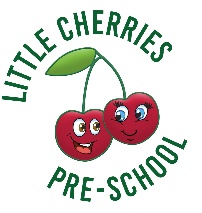 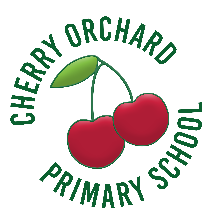 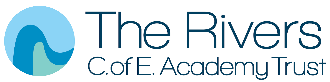 Parent/Carer Request and Agreement for School to Administer MedicinesCherry Orchard Primary SchoolParental agreement for school to administer medicines on school site and off-site activities.MedicineConsent for emergency inhaler: (only complete if necessary)In the event of my child displaying symptoms of asthma/having an asthma attack, and if their inhaler is not available or is unusable, I consent for my child to receive Salbutamol from an emergency inhaler held by the school for such emergencies. Yes/No I confirm that:I understand that I must deliver the medicine personally to the school office.I accept that this is a service that the school is not obliged to undertake.I understand that I must notify the school of any change in writing.I have received medical advice stating that it is, or may be in an emergency, necessary to give this medication to my child during the school day and during off-site school activities.I agree to collect it at the end of the term and replace any expired medication as soon as possible, disposing of any unused medication at the pharmacy.The medication is in the original container labelled with the contents, dosage, child’s full name and is in within its expiry date.I give consent, as part of the health and safety and GDPR regulations, for any specific emergency medicine my child might require to be displayed in the staff room for staff employed by the school to see.Signed……………………………………………………………………………..Date…………Cherry Orchard Primary SchoolRecord of medicine administered to an individual child (to be completed by school).This record should be kept until the child’s 25th birthday.Name of ChildDate of BirthClassClassMedical condition or illnessEmergency contact nameEmergency contact telephoneRelationship to childRelationship to childName/Type of medicineDate dispensedExpiry DateDosage and methodTime of doseSpecial precautionsAre there any side effects the school should know aboutCan the child self-administer?Agreed review dateProcedures to take in case of emergencyName Of ChildDate medicine provided by parentClassQuantity of medicine receivedName & strength of medicineExpiry dateQuantity returnedDose & frequency of medicineStaff signatureParent signatureDateDose givenTime neededTime givenName of staff administering medicineChecked and signed byDateDose givenTime neededTime givenName of staff administering medicineChecked and signed byDateDose givenTime neededTime givenName of staff administering medicineChecked and signed byDateDose givenTime neededTime givenName of staff administering medicineChecked and signed byDateDose givenTime neededTime givenName of staff administering medicineChecked and signed byDateDose givenTime neededTime givenName of staff administering medicineChecked and signed byDateDose givenTime neededTime givenName of staff administering medicineChecked and signed byDateDose givenTime neededTime givenName of staff administering medicineChecked and signed byDateDose givenTime neededTime givenName of staff administering medicineChecked and signed by